NamePOONAM YADAVPOONAM YADAVPOONAM YADAVPOONAM YADAVPOONAM YADAVPOONAM YADAV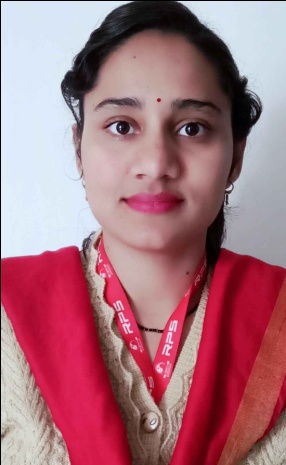 DesignationAssistant ProfessorAssistant ProfessorAssistant ProfessorAssistant ProfessorAssistant ProfessorAssistant ProfessorDepartmentPHYSICSPHYSICSPHYSICSPHYSICSPHYSICSPHYSICSQualificationM.Sc. PHYSICS , Ph.D*CSIR NET-JRF, GATE, CTETM.Sc. PHYSICS , Ph.D*CSIR NET-JRF, GATE, CTETM.Sc. PHYSICS , Ph.D*CSIR NET-JRF, GATE, CTETM.Sc. PHYSICS , Ph.D*CSIR NET-JRF, GATE, CTETM.Sc. PHYSICS , Ph.D*CSIR NET-JRF, GATE, CTETM.Sc. PHYSICS , Ph.D*CSIR NET-JRF, GATE, CTETResearch Experience (in years)Total              06 YearsTotal              06 YearsTotal              06 YearsTeaching  06 Years  Teaching  06 Years  Teaching  06 Years  ResearchResearchContact Details:E-mailPoonamh4305@gmail.comE-mailPoonamh4305@gmail.comE-mailPoonamh4305@gmail.comE-mailPoonamh4305@gmail.comE-mailPoonamh4305@gmail.com       Mobile/Phone          8278450263       Mobile/Phone          8278450263       Mobile/Phone          8278450263Books/Chapters PublishedResearch PublicationsInternational JournalsInternational JournalsNational JournalsNational JournalsInternational ConferencesInternational ConferencesInternational ConferencesNational Conferences/Worhshop/FDPResearch Publications000022205+01+01Research Guidance Research Guidance Ph.D.Ph.D.MastersMastersMastersResearch Projects/PATENTResearch Projects/PATENTCompletedCompletedInprogressInprogressInprogressConsultancy ProjectsConsultancy ProjectsCompletedCompletedInprogressInprogressInprogressSeminar/Conference/STTPsSeminar/Conference/STTPsAttendedAttended09Organized Organized Organized Professional AffiliationsProfessional AffiliationsIGU Meerpur, RewariIGU Meerpur, RewariIGU Meerpur, RewariIGU Meerpur, RewariIGU Meerpur, RewariIGU Meerpur, RewariIGU Meerpur, RewariAwards/ Fellowships etc.Awards/ Fellowships etc.CSIR NET, GATECSIR NET, GATECSIR NET, GATECSIR NET, GATECSIR NET, GATECSIR NET, GATECSIR NET, GATE